Publicado en  el 03/02/2014 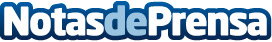 UPyD pide sancionar a bancos que desatiendan quejas de clientes avaladas por el Banco de España o la CNMVPNL de UPyD sobre los servicios de reclamaciones del Banco de España y la CNMV Datos de contacto:UPyDNota de prensa publicada en: https://www.notasdeprensa.es/upyd-pide-sancionar-a-bancos-que-desatiendan_1 Categorias: Nacional http://www.notasdeprensa.es